Załącznik nr 1 do Zarządzenia Nr 100.2023Burmistrza Kcyniz dnia 11 sierpnia 2023 r.WYKAZ NIERUCHOMOŚCI STANOWIĄCYCH WŁASNOŚĆ GMINY KCYNIA PRZEZNACZONYCH DO WYDZIERŻAWIENIANa podstawie art. 35 ust. 1 ustawy z dnia 21 sierpnia 1997 r. o gospodarce nieruchomościami (t.j. Dz. U. z 2023 r. poz. 344 ze zm.) Burmistrz Kcyni podaje do publicznej wiadomości wykaz nieruchomości gruntowych przeznaczonych do wydzierżawienia: Wykaz podlega wywieszeniu na okres 21 dni na tablicy ogłoszeń Urzędu Miejskiego w Kcyni, ponadto informację o wywieszeniu tego wykazu podaje się do publicznej wiadomości w prasie lokalnej oraz na stronie internetowej Urzędu (Biuletyn Informacji Publicznej) pod adresem www.mst-kcynia.rbip.mojregion.info . Bliższe informacje można uzyskać w Urzędzie Miejskim w Kcyni - Referat Rolnictwa, Ochrony Środowiska i Gospodarki Nieruchomościami – Kcynia, ul. Dworcowa 8 (pokój nr 4a) lub telefonicznie /52/ 589-37-20 wew. 303.BURMISTRZ KCYNI    /-/ Marek Szaruga   Wykaz wywieszono na tablicy ogłoszeń na okres 21 dni    od dnia 11 sierpnia 2023 r.  do dnia  4 września 2023 r.                                                                        ……………………………..                                                                                   /podpis/Załącznik nr 2 do Zarządzenia Nr 100.2023 Burmistrza Kcyniz dnia 11 sierpnia 2023 r.Działka numer 423/43 Stalówka obręb Karmelita.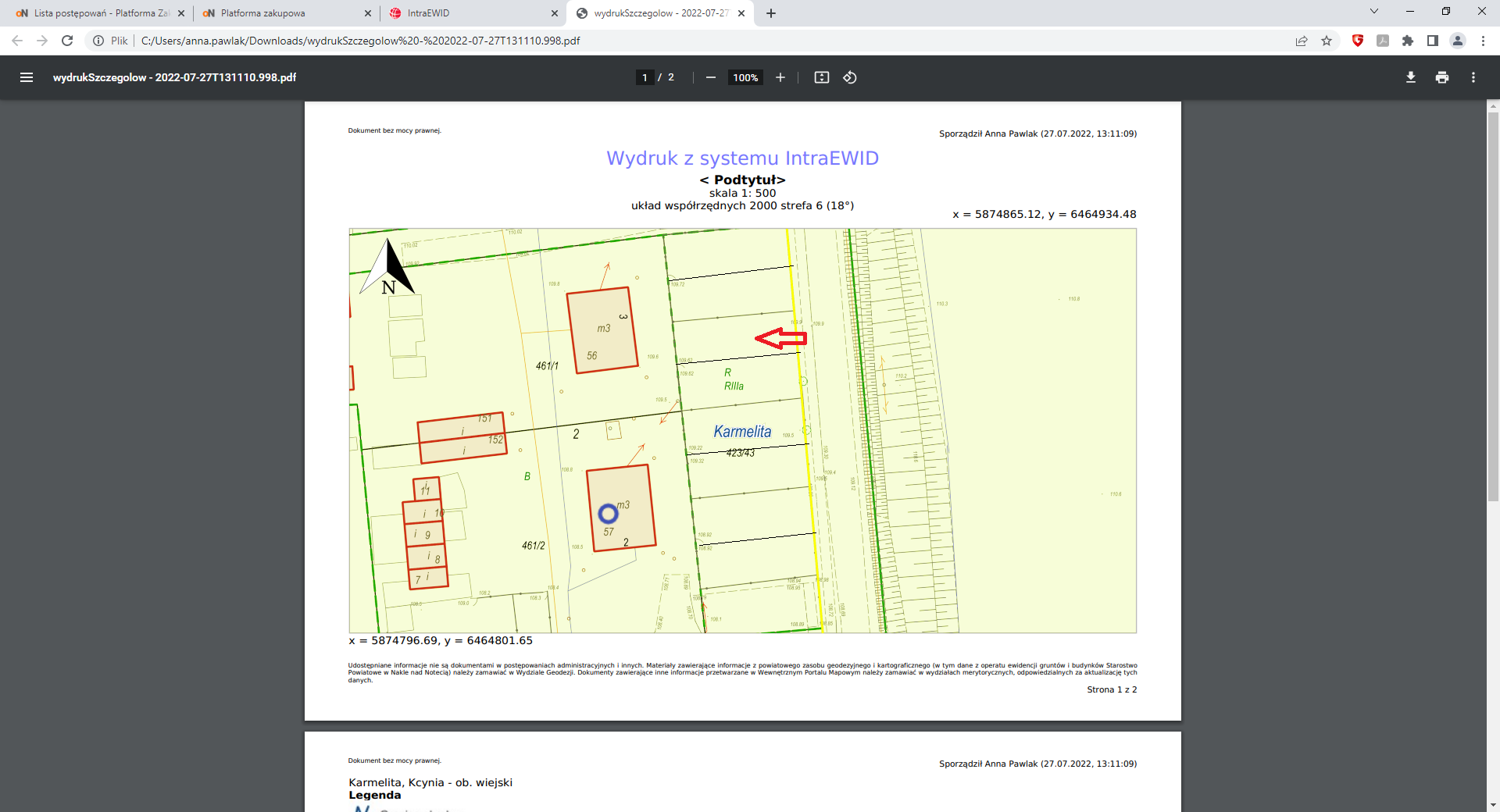 Lp.Oznaczenie nieruchomościOpis nieruchomości – przedmiot dzierżawyPrzeznaczenie nieruchomości w studium uwarunkowań i kierunków zagospodarowania przestrzennego Gminy KcyniaWysokość opłat z tytułu dzierżawy, termin wnoszenia opłat oraz zasady aktualizacji opłatPrzeznaczenie nieruchomości1.Niezabudowana nieruchomość gruntowa położona w Stalówce obręb Karmelita, oznaczona ewidencyjnie numerem 423/43, 
o powierzchni 0,1398 ha, dla której Sąd Rejonowy w Szubinie Wydział Ksiąg Wieczystych prowadzi księgę wieczystą pod numerem KWBY1U/ 00005429/3.Przedmiotem dzierżawy jest część niezabudowanej nieruchomości gruntowej położonej w Stalówce obręb Karmelita, oznaczonej ewidencyjnie numerem działki  423/43 część o powierzchni 150 m 2 z przeznaczeniem pod ogródek działkowy nr 6. Zgodnie z ewidencją gruntów przedmiotowa nieruchomość stanowi R-IIIa.Nieruchomości tej  nie obciążają żadne długi i ograniczenia w rozporządzaniu własnością 
Teren działki o numerze ewidencyjnym 423/43 obręb Karmelita,. objęty jest miejscowym planem zagospodarowania przestrzennego  przyjętym Uchwałą nr XXXVI/355/2013 Rady Miejskiej w Kcyni z dnia 25 kwietnia 2013 r. w sprawie miejscowego planu zagospodarowania przestrzennego terenów położonych w obrębie Karmelita, gmina Kcynia, opublikowaną w Dz. Urz. Woj. Kuj.-Pom. w dniu 31 maja 2013 r. pod poz. 2060. Teren przedmiotowej działki został oznaczony w miejscowym planie symbolem 5ZP/KP – tereny zieleni urządzonej z terenem parkingu. Zgodnie z Uchwałą nr XXXIII/282/2017 Rady Miejskiej w Kcyni z dnia 30 marca 2017 r. zmienioną Uchwałą Rady Miejskiej w Kcyni Nr XLII/364/2017 z dnia 28 grudnia 2017 r., oraz Uchwałą nr XLV/379/2018 Rady Miejskiej w Kcyni z dnia 29 marca 2018 r., w sprawie przyjęcia Gminnego Programu Rewitalizacji dla Gminy Kcynia, sporządzonego na podstawie ustawy z dnia 8 marca 1990 r. o samorządzie gminnym (Dz. U z 2019 r. poz. 506 ze zm.), działka o numerze 423/43, obręb Karmelita, nie wchodzi w skład obszaru objętego programem rewitalizacji. Zgodnie z Zarządzeniem Nr 220.2015 Burmistrza Kcyni z dnia 28 grudnia 2015 r. w sprawie ustalania minimalnych wysokości stawek czynszu najmu i dzierżawy za korzystanie z nieruchomości lub ich części oraz zasad naliczania i waloryzacji czynszu minimalna stawka czynszu za:- grunty przeznaczone na ogródki działkowe i użytkowane rolniczo o powierzchni do 1000 m2 – 0,20 zł/m2 rocznie.Czynsz płatny jest z góry do 30 czerwca każdego roku. Ustalony czynsz podlega corocznie podwyższeniu o średnioroczny wzrost cen towarów i usług konsumpcyjnych za rok poprzedni ustalony przez Prezesa GUS w Monitorze Polskim. Wysokość czynszu oprócz podwyższeniu o średnioroczny wzrost cen towarów i usług konsumpcyjnych za rok poprzedni może zostać podwyższona w przypadku ustalenia zarządzeniem nowych stawek przez Burmistrza Kcyni.Okres dzierżawy:                   do 3 lat.